Муниципальное казенное общеобразовательное учреждение « Кленовская СШ» Жирновского муниципального района Волгоградской областиРабочая программа   по практикуму «Трудные вопросы орфографии и пунктуации» в 8-ом классе                                                                                                 Учитель русского                                                                                                 языка и литературы:                                                                                                 Назарова Г.В.                                                 2023 г.ПОЯСНИТЕЛЬНАЯ ЗАПИСКА.Рабочая  учебная программа  практикума «Трудные  вопросы орфографии и пунктуации»  предназначена для работы с учащимися 8 класса.Рабочая учебная программа  практикума «Трудные  вопросы орфографии и пунктуации»  по предмету «Русский язык» составлена на основе:1.Федерального компонента государственного образовательного стандарта.2. Примерной программы по русскому (родному) языку для основной школы, разработанной в соответствии с федеральным компонентом государственных образовательных стандартов и авторской программы М.Т. Баранова, Т.А. Ладыженской, Н.М. Шанского.3. Программы элективного курса «Учись писать грамотно (Трудные вопросы правописания)» / Учебные программы элективных курсов по гуманитарному  профилю (русский  язык и литература): Учеб.-методич. пособие./ Сост.: Мирзаева Т.В., Федотова С.В. - Тамбов: ТОИПКРО, 2004./ 4. Учебного плана МКОУ «Кленовская СШ» Рабочая  учебная программа «Трудные вопросы орфографии и пунктуации»   рассчитана на 34 часа. Включает в себя два раздела:I. Трудные  вопросы  орфографии.II. Трудные вопросы пунктуации.Предусматривает контроль за знаниями в виде уроков – зачётов по разделам.Рабочая учебная программа выполняет  основные функции.       Цель  практикума - обобщение и закрепление полученных знаний по русскому языку за курс 5-8 класса по орфографии и пунктуации. Задачи:образовательные:систематизировать и углубить знания учащихся по русскому языку,повторить  трудные вопросы орфографии и пунктуации  с целью повышения      грамотности учащихся,ликвидировать пробелы в знаниях по русскому языку учеников 8 класса,подготовить учащихся к прохождению итоговой аттестации по русскому   языку,развивающие:формировать  ключевые компетенции - языковую и лингвистическую,развивать устную и письменную речь учащихся,формировать умение определять и использовать необходимые источники, включая работу с книгой, поиск информации в библиотеке, ресурсах Интернет и др. воспитательные:способствовать формированию у школьников интереса к  русскому  языку, воспитывать уважение к родному языку как национальному достоянию русского народа, воспитывать настойчивость в достижении целей.Одной из причин недостаточного усвоения восьмиклассниками орфографических и пунктуационных норм является недостаточное количество уроков, отведенных для обобщения и повторения полученных в 5-8 классе знаний и умений.  Данный курс нацелен не только на поддержание навыков правописания, но и на расширение знаний учащихся о функционировании слова в речи. При анализе трудных вопросов орфографии особое внимание уделяется  истории и этимологии, принципам орфографии, лежащим в основе правописания  слов и отдельных  и морфем.  При анализе пунктограмм - употреблению в письменной речи какого-либо определенного знака препинания (тире в простом и сложном предложении) или особенностям пунктуационного оформления  синтаксических явлений (пунктуационное оформление слов, грамматически не связанных с  членами предложения). Для того чтобы деятельность ученика была успешной, обучающиеся должны понимать, чему учатся, над какими умениями работают. Именно поэтому их вниманию предлагается теоретический материал, помогающий правильно организовывать работу на каждом этапе выполнения задания; вопросы, проверяющие успешность деятельности; а также перечень типичных ошибок, знание которых поможет не допустить подобных просчетов в собственной работе.Новизна рабочей учебной программыЗанятия курса предполагают теоретическую и практическую проработку материала, выполнение разнообразных тренировочных упражнений, диктантов (словарных, объяснительных, распределительных),тестов и т.п.Вопросы, рассматриваемые в данном  практикуме, тесно примыкают к требованиям федерального компонента государственного стандарта основного образования по русскому языку. Поэтому  курс будет способствовать совершенствованию и развитию важных знаний и умений, предусмотренных школьной программой, поможет учащимся оценить свои возможности по русскому языку и более осознанно выбрать профиль дальнейшего обучения, более эффективно подготовиться к прохождению государственной итоговой аттестации по русскому языку в 9 классе.Для реализации программы используются следующие   методы: объяснительно-иллюстративный; программированный;  проблемный.  Предусматривается использование следующих приемов: выполнение упражнений аналитического характера (выделить, подчеркнуть, сгруппировать, вставить буквы, языковой разбор и т.д.), выполнение упражнений конструктивного характера (составление словосочетаний и предложений по образцу, по модели), анализ текста, тестирование, постановка проблемных вопросов, наблюдение, анализ, сравнение, обобщение,написание диктантов (словарных, текстовых).   Основные организационные формы вовлечения обучающихся в учебную деятельность:работа под руководством учителя (усвоение и закрепление теоретического материала, составление текстов типа  рассуждения);самостоятельная работа; работа в группах, парах;индивидуальная работа;работа со словарями, справочниками, другими источниками информации.   Итоговый контроль представляет собой выполнение тестов по материалам, проработанным в ходе занятий курса.Межпредметные связи русского языка в учебном процессеПроблема межпредметных связей в обучении - это отражение реально существующей всеобщей связи явлений. О важности и необходимости учета в обучении связи явлений писали Я.А. Коменский, Ф.А. Дистервег, И.Ф. Гербарт, И.Г. Песталоцци, Ф.И. Буслаев, К.Д. Ушинский, Н.Г. Чернышевский и другие.Проблема межпредметных связей в дидактике и в частных методиках была одной из ведущих в 60-70-е гг. Ученые видели в межпредметных связях средство решения ряда общепедагогических и методических задач: усиления познавательных интересов учащихся; формирования научного мировоззрения; усиления глубины и прочности знаний; обеспечения успешности обучения, практической направленности обучения; расширения умственного кругозора учащихся.Межпредметные связи - это, во-первых, целевые и содержательные совпадения, объективно существующие между учебными дисциплинами, во-вторых, организационные формы использования данного материала в процессе изучения тех или иных явлений. Межпредметные связи в первом значении - это межпредметный материал, который вычленяется при наложении друг на друга соответствующих школьных программ. Величина межпредметного материала различна между разными школьными предметами.Содержание нашего предмета (об этом говорилось выше) складывается из системы лингвистических понятий, фактов и из правописных и коммуникативных умений. Лингвистические понятия, связанные с функциями языка, с его строением, изучаются в других языковых предметах, а связанные с художественной (эстетической) функцией языка - на уроках литературы; понятия, связанные с происхождением и развитием языка, со становлением национального языка, - на уроках истории; звуковая сторона речи - на уроках музыки; мышление и речь - на уроках анатомии; языковые семьи и многообразие народов мира - на уроках географии.Все учебные предметы учат языковой норме (правильному произношению, употреблению и правописанию своих терминов), формируют умение связно излагать полученные знания (т.е. создавать тексты соответствующего стиля речи - научного, официально-делового, публицистического). Эти задачи в одних предметах специально сформулированы, в других - не сформулированы, но реализуются в учебном процессе.По характеру общего в содержании между предметами выделяются три вида межпредметного материала: 1) понятийно-терминологический; 2) коммуникативно-речевой; 3) учебно-дидактический.Понятийно-терминологический межпредметный материал имеет место, во-первых, между предметами с относительно полным совпадением объекта изучения, во-вторых, между предметами с частичным совпадением объекта изучения. В первом случае общее содержание контактирующих предметов держится на одинаковых понятиях, например: звук, слово, морфема, часть речи, словосочетание, предложение, буква, текст, стиль и т.д., во втором случае -на смежных понятиях. Например: в русском языке: звук, антоним, переносное значение слова, фразеологизм, сравнительный оборот, обратный порядок слов, а в литературе: звукопись, рифма, антитеза, олицетворение, троп, символ, аллегория, устойчивое выражение, сравнение, инверсия; в русском языке: развитие языка, устаревшие слова, новые слова, национальный язык, диалект, а в истории: развитие общества, новые явления в жизни общества, нация, народ; в русском языке: имя числительное, количественное числительное, порядковое числительное, дробное числительное, а в математике: количество, число, дробь; в русском языке: звук, ударный и безударный гласный, ударение, интонация, логическое ударение, а в музыке: голос, тон, речитатив, тембр; в русском языке: звуки речи, функция языка, речь, а в анатомии: речевой аппарат, высшая нервная деятельность мозга, мышление; в русском языке: группы языков народов России, славянские языки, а в географии: народы мира; народы, населяющие Россию, языковые семьи.в русском языке: презентации, видеоуроки, интернет –ресурсы, а в информатике: использование интернет ресурнов, компьютерных  программ.Коммуникативно-речевой межпредметный материал русского языка проявляется в общности правописных навыков и речевых умений и выступает в двух видах: на уровне языковой нормы (нормативный материал) и на уровне речи (коммуникативный материал). Нормативная связь опирается на общность орфографических, орфоэпических, семантических и стилистических умений в области терминологии по контактирующему предмету. Коммуникативная связь опирается на общность работы над связной речью учащихся на материале соответствующей науки, усваивая которую школьники учатся выражать свои мысли в связной форме соответствующего жанра научного стиля речи. Например: в русском языке: план (простой и сложный), текст, стиль, описание, повествование, рассуждение, конспект, тезис; в географии: описание географических объектов, составление характеристик отдельных компонентов природы и т.д.; в физике: объяснение физических явлений, протекающих в природе, лаборатории, производстве и в повседневной жизни; в химии: объяснение химических явлений, протекающих в природе, лаборатории, производстве и в повседневной жизни; в математике: несложные доказательства с опорой на известные определения и теоремы и т.д.; в биологии: характеристики органов, тканей и систем органов и т.д.; в литературе: рассуждение о поступках героев и т.д.; в изобразительном искусстве: устное описание содержания и художественных средств произведений живописи и т.д.Учебно-дидактический межпредметный материал русского языка может быть не контекстным и контекстным. В первом случае используются отдельные слова (или тематические группы слов), словосочетания, предложения, отражающие содержание того или иного школьного предмета, во втором - тексты, содержащие отдельные сведения из этих предметов. Неконтекстный и контекстный материал других наук используется на уроках русского языка в качестве текстов упражнений, закрепляющих те или иные изучаемые языковые или речевые явления. Вместе с тем он позволяет показать, что язык выражает все из окружающей жизни, что он служит самым эффективным средством общения, хранения, передачи информации, средством выражения чувств, переживаний.Как видим, русский язык в качестве учебного предмета вступает в непосредственные межпредметные связи со всеми остальными учебными предметами. Необходимо специально развивать у учащихся потребность использования на уроках русского языка одинаковых или смежных знаний, получаемых на уроках по другим предметам.На уроках русского языка межпредметный материал применяется в сообщении (слове) учителя, в его беседе с учащимися, в устных и письменных ответах школьников, при выполнении упражнений. Выбор способов использования межпредметного материала зависит, во-первых, от его вида, во-вторых, от специфики изучаемого языкового материала и особенностей формируемых умений, в-третьих, от специфики контактирующих учебных дисциплин (изучающих язык или его отдельные стороны или не изучающих его), а также временных связей - синхронных или несинхронных.Сообщение (слово) учителя используется, во-первых, на начальном этапе ознакомления с теми или иными явлениями (например, с нормами литературного языка, с видами работ по развитию связной речи), во-вторых, при знакомстве с явлениями, которые недостаточно известны школьникам (например, с функциями языка, с особенностями употребления языка в разных сферах общественной жизни), в-третьих, если привлекается материал, который на уроках по другому предмету в данный момент еще не изучается. Беседа с использованием межпредметного материала дает большой эффект, если в ней ведется работа над сходными или смежными понятиями, уже изученными или изучаемыми на уроках по другим предметам. В связных ответах учащихся межпредметный материал может фигурировать, если он уже знаком детям и если о нем уже говорилось на уроках русского языка.Межпредметный материал каждого вида по-разному применяется на уроках русского языка. Рассмотрим пути его использования. Понятийно-терминологическая межпредметная связь реализуется при прохождении программного материала в форме сопоставления понятий, изучаемых на уроках русского языка, и понятий, изучаемых на уроках по другим предметам. При сопоставлении одинаковых понятий целесообразно ставить такие вопросы: какие одинаковые факты вы изучали на уроке иностранного языка? Что общего и чем различается род (число, лицо и т.д.) в русском языке и в изучаемом иностранном языке?Для сопоставления смежных понятий вопросы подбираются в зависимости от специфики контактирующих учебных предметов. Например, при изучении имени числительного в VI классе можно поставить вопрос: в чем отличие в понятии числа на уроке русского языка и на уроке математики? При изучении антонимов в V классе можно поставить вопрос: что составляет языковую основу художественного приема антитезы (на уроке литературы)? При изучении в IX классе общих сведений о языке можно спросить: что вы еще узнали о языке на уроках анатомии (истории, географии)?Для закрепления полученных знаний целесообразно предлагать учащимся включать в свои ответы межпредметный материал, над которым велась работа в классе.Коммуникативно-речевая межпредметная связь реализуется в работе над нормами литературного языка при изучении лексики, грамматики и в работе по развитию связной речи. И учитель, и учащиеся должны понимать, что на всех предметах формируются одни и те же коммуникативные умения, но на разном языковом материале, поэтому и необходимы межпредметные связи, которые закрепляют, усиливают формируемые умения .В связи с работой над нормами (лексическими, орфоэпическими, грамматическими) при ознакомлении с соответствующим языковым материалом целесообразно ставить такие вопросы: как произносятся только что изученные вами термины географии (математики и т.д.)? Как они сочетаются с другими словами? А в каком стиле речи их чаще всего употребляют?Школьники всех классов тренируются в составлении связных рассказов об изученных нормах. В этих сообщениях необходимо в качестве примеров использовать знакомые термины из других наук, что расширит представление детей о нормах литературного языка, которые регулируют функционирование языка во всех сферах общественной жизни.В процессе обучения связной речи нельзя не учитывать того, что делается в этом направлении на уроках по другим предметам: в работе над структурой текста, средствами связи в нем его частей, над планом готового текста и создаваемого самим учеником, в работе над разного рода пересказами (подробным, сжатым, выборочным), над сочинениями разного функционально-смыслового типа (повествованием, описанием, рассуждением) и функционального стиля (в первую очередь научного и публицистического).Межпредметная связь на коммуникативном уровне достигается, во-первых, путем взаимных (желательно еженедельных) консультаций учителей-предметников, работающих в одной параллели, о намечаемой работе по развитию связной речи, во-вторых, в результате бесед с учащимися на уроках русского языка при ознакомлении их с новыми видами работ по развитию речи. Для этого полезно ставить такие вопросы: на уроках какого предмета вы уже работали над планом (подробным пересказом и т.д.)? Чему вы научились в работе над связной речью на уроках математики (биологии и т. д.)? В начале учебного года на первом уроке, специально посвященном развитию связной речи, необходимо рассказать школьникам, чему они научатся не только на уроках русского языка, но и на уроках по другим предметам. Знание этой перспективы заинтересует детей и в той или иной мере будет способствовать реализации межпредметных связей.Учебно-дидактическая связь проявляется в использовании на уроках русского языка неконтекстного и контекстного материала учебников и книг для внеклассного чтения по другим школьным предметам. Этот материал необходим, во-первых, для показа специфики соответствующей разновидности научного стиля (математической, географической, биологической и т.д.), во-вторых, для закрепления изученных языковых явлений и для формирования соответствующих им умений и навыков.Подбирают необходимый дидактический материал как учитель, так и учащиеся. Учитель, ориентируясь на специфику программного материала, составляет обучающие упражнения на основе текстов учебника или книг для внеклассного чтения по тому или иному предмету. Учащиеся по заданию учителя (либо в классе, либо дома) по этим же источникам выбирают слова, словосочетания, предложения, отрывки, которые затем используются ими для работы по теме. При этом следует помнить, что такое задание не должно превышать по объему упражнений учебника русского языка. Чтобы была ясна межпредметная связь русского языка, к текстам обучающих упражнений, составленных учителем, полезно ставить такие вопросы: из какого предмета взят этот текст? На основании чего вы узнали, что он взят оттуда?ТРЕБОВАНИЯ К УРОВНЮ ПОДГОТОВКИ УЧАЩИХСЯВ результате  изучения  практикума «Трудные  вопросы орфографии и пунктуации» обучающиеся должнызнать/ понимать:роль и значение правильного, грамотного письма,принципы русской орфографии и пунктуации,правила орфографии, повторенные в ходе занятий курса,правила пунктуации, повторенные в ходе занятий курса,основные орфоэпические, лексические, грамматические нормы  современного литературного языка;уметь:применять на практике изученные орфографические и пунктуационные правила,«видеть» орфограммы и пунктограммы, уметь объяснить их,анализировать текст с точки зрения орфографии и пунктуации, производить     орфографический и пунктуационный анализ,выполнять корректуру текста (выявлять и исправлять орфографические и  пунктуационные ошибки),   анализировать языковые единицы с точки зрения правильности, точности и  уместности их употребления, использовать основные приемы информационной переработки текста в учебной  деятельности, работать со словарями, справочной литературой, извлекать необходимую                               информацию из различных источников, в том числе электронных.УЧЕБНО-ТЕМАТИЧЕСКИЙ ПЛАН  КУРСА«ТРУДНЫЕ  вопросы ОРФОГРАФИИ И ПУНКТУАЦИИ»СОДЕРЖАНИЕ  ПРОГРАММЫ5. ИНФОРМАЦИОННЫЕ ИСТОЧНИКИДля учителя1.Закон Российской Федерации об образовании.2. Федеральный компонент государственного стандарта основного общего образования   3. Концепция модернизации российского образования на период до 2010 г. (приказ Министерства образования и науки Российской Федерации от 18.07.2003 №2783).2.ПрограммыПримерные программы по учебным предметам Русский язык. 5-9 классы: проект.– 2-е изд. – М.: Просвещение, 2010. – (Стандарты второго поколения)Баранов М.Т., Ладыженская Т.А., Шанский Н.М. Русский язык. Программы общеобразовательных учреждений 5-9 классы. – М.: Просвещение, 2010.Русский язык. Рабочие программы. Предметная линия учебников Т.А. Ладыженской, М.Т.Баранова, Л.А. Тростенцовой и др. 5-9 классы: пособие для учителей общеобразоват. Учреждений.–М.: Просвещение, 2011.            Устав МКОУ « Кленовская СШ»Агазина Н.Н. Формирование орфографических навыков: Пособие для учителя. - М., 1987. Баранов М.Т., Иваницкая, Г.М. Обучение орфографии в 4-8 классах. - Киев, 1987. Бройде М. Русский язык  в упражнениях и играх. Нетрадиционный подход. - М.: Айрис-Пресс. 2001Быкова Г.В. К орфограмме - через произносительные нормы// Русская словесность. 1996. № 6.Волгина Н.С. Трудные вопросы пунктуации. – М., 2000.Волгина Н.С., Светлышева В.Н. Орфография и пунктуация: Справочник. – М., 1993.Граник Г.Г., Бондаренко С.М. Знаки препинания. - М., 1998.Иванова В.Ф. Трудные вопросы орфографии: Пособие для учителей. - 2-е изд., перераб.   - М., 1982. Лебедев Н.М. Обобщающие таблицы и упражнения по русскому языку: Кн. для учителя: из опыта работы. – М.: Просвещение, 1991. Лукина Я.В. Степанова Л.В. Пишем диктанты с улыбкой. Трудные случаи орфографии. – СПб: «Златоуст», 2001.Львова С.И. Комплект наглядных пособий по орфографии и пунктуации. — М., 2004.Львова С.И. Схемы-таблицы по русскому языку. Орфография и пунктуация: Раздаточные материалы. — М., 2005.Львова С.И. Этимология на службе орфографии. -  М., 2001. Львова С.И., Рыбченкова Л.М. Материалы для подготовки и проведения итоговой аттестации выпускников основной школы по русскому языку: 9 класс. — М., 2002.Пахнова Т.М. Готовимся к устным и письменным экзаменам по русскому языку. 9-11 классы. Москва, "Просвещение", 1997.Разумовская М.М. Методика обучения орфографии в школе. — М., 1996.Розенталь Д.Э. Справочник по русскому языку. Пунктуация. – М., 2002.Розенталь Д.Э. Справочник по русскому языку. Управление. – М., 1998.Розенталь Д.Э. Справочник по русскому языку. Орфография и пунктуация. – М., 2002Русский язык : 7-11 классы : программы факультативных и элективных курсов / С.И. Львова. — М. : Вентана-Граф, 2008.Селезнёва Л.Б. Обобщающие занятия по орфографии в восьмилетней школе. - М., 1980. Скобликова Г.П. Обобщающая работа по орфографии. – М., 1994.Скрябина О.А. Система работы по совершенствованию грамотности учащихся старших классов// РЯШ. 2000. №1. Соловьева Н.Н. Необычное словообразование. – М., 1998.Текучева И. В. Контрольные и проверочные работы: 9 кл. - М., 2002Текучева И. В. Тесты по русскому языку: 9 кл. - М., 2007Учебные программы элективных курсов по гуманитарному  профилю (русский  язык и литература): Учеб.-методич. пособие./ Сост.: Мирзаева Т.В., Федотова С.В. - Тамбов: ТОИПКРО, 2004.Хлебникова А.В., Плотникова Е.Ф. Сборник текстов для закрепления навыков правописания. Пособие для учителей.- М., "Просвещение", 1976.Для учащихсяБаранов М.Т., Костяева Т.А., Прудникова А.В. Русский язык. Справочные материалы.- М., "Просвещение", 1987.Богданова Г.А., Кириченко Г.И. Материалы для подготовки к экзаменам по русскому языку. 9 класс. Пособие для учащихся. -М., "Мнемозина", 1997.Вишневская Л.Л., Старикова И.В. Схемы и таблицы по орфографии и пунктуации. // Русский язык и литература для школьников. 2003. №2, с. 27-32; 2003. №3, с. 37-40.Волгина Н. С., Светлышева В.Н. Орфография и пунктуация. Справочник. – М.: "Просвещение", 1993. Гусарова И.В. Тренинг грамотного письма. // Русский язык и литература для школьников. 2002. №1, с. 50-54.Граник Г.Г., Бондаренко, Концевая Л.А.  Секреты орфографии. – М., 1991.Львова С.И. Краткий орфографический словарь с этимологическими комментариями. — М., 2004.Львова С.И. Русская орфография: Самоучитель. — М., 2005.Львова С.И. Там, где кончается слово... (о слитных, дефисных и раздельных написаниях) - М., 1991.Львова С. И. Этимология на службе орфографии. -М, 2002.Михайлова Е.В. Тесты и тексты для комплексного анализа. – М.: Вако, 2007Охременко Н.В. 100 заданий по теме «Служебные части речи». - М., 2001Розенталь Д.Э. Справочник по русскому языку. Пунктуация. – М., 2002Розенталь Д.Э. Справочник по русскому языку. Орфография и пунктуация. – М., 2002.Сорокина Н.Г., Юрьева М.Г. Русский язык. Экспресс-курс практической грамотности. // Русский язык и литература для школьников. 2002. №2, с. 28-37; 2003. №1, с. 14-26.Текучева И. В. Контрольные и проверочные работы: 9 кл. - М., 2002Текучева И. В. Тесты по русскому языку: 9 кл. - М., 2007Тростенцова Л. А. Пунктуация без секретов. Пособие для старшеклассников и абитуриентов. – М., 2002Успенский Л.В. «Слово о словах. Ты и твое имя». -М, 1962Шанский  Н.М. Русский язык на «отлично». - Ростов н/Д, 1998. Шанский  Н.М., Боброва Т.А. Снова в мире слова. – М.: 2001Штильман С.Л Как избавиться от безграмотности. // Русский язык и литература для школьников. 2002. №1, с.41-49; 2002. №2, с.21-27; 2003. №2, с.17-26; 2003. №3, с. 25-36.Интернет-ресурсы Федеральный образовательный портал http://www.edu.ru Портал профильной школы http://www.profile-edu.ru http://www.ege.edu.ru Официальный сервер МО РФ http://www.informikfa.ru Электронная энциклопедия КИРИЛЛ И МЕФОДИЙ http://mega.km.ru wwwHYPERLINK "http://www.gramota.ru/".HYPERLINK "http://www.gramota.ru/"gramotaHYPERLINK "http://www.gramota.ru/".HYPERLINK "http://www.gramota.ru/"ru   Грамота – российский образовательный портал wwwHYPERLINK "http://www.philio.msu.ru/".HYPERLINK "http://www.philio.msu.ru/"philioHYPERLINK "http://www.philio.msu.ru/".HYPERLINK "http://www.philio.msu.ru/"msuHYPERLINK "http://www.philio.msu.ru/".HYPERLINK "http://www.philio.msu.ru/"ru    Русская фонетика. Интернет-учебник wwwHYPERLINK "http://www.ruscenter.ru/".HYPERLINK "http://www.ruscenter.ru/"ruscenterHYPERLINK "http://www.ruscenter.ru/".HYPERLINK "http://www.ruscenter.ru/"ru  Центр русского языка  wwwHYPERLINK "http://www.websib.ru/vmrus".HYPERLINK "http://www.websib.ru/vmrus"websibHYPERLINK "http://www.websib.ru/vmrus".HYPERLINK "http://www.websib.ru/vmrus"ruHYPERLINK "http://www.websib.ru/vmrus"/HYPERLINK "http://www.websib.ru/vmrus"vmrus   Всероссийское методическое объединение учителей русского языка и      литературыhttp://www.catalog.alledu.ru   Каталог образовательных ресурсов http://www.testland.ru/   Оn-line тесты для всех http://www.1september.ru   Издательский дом “Первое сентября» http://teacher.fio.ru/http://www.ychitel.com/   Педагогический журнал «Учитель» httpHYPERLINK "http://www.history.ru/free.htm"://HYPERLINK "http://www.history.ru/free.htm"wwwHYPERLINK "http://www.history.ru/free.htm".HYPERLINK "http://www.history.ru/free.htm"historyHYPERLINK "http://www.history.ru/free.htm".HYPERLINK "http://www.history.ru/free.htm"ruHYPERLINK "http://www.history.ru/free.htm"/HYPERLINK "http://www.history.ru/free.htm"freeHYPERLINK "http://www.history.ru/free.htm".HYPERLINK "http://www.history.ru/free.htm"htm  Бесплатные обучающие программы http://www.mediaeducation.ru/  МедиаобразованиеМАТЕРИАЛЬНО-ТЕХНИЧЕСКОЕ ОБЕСПЕЧЕНИЕ.ПрограммыПримерные программы по учебным предметам Русский язык. 5-9 классы: проект.– 2-е изд. – М.: Просвещение, 2010. – (Стандарты второго поколения)Баранов М.Т., Ладыженская Т.А., Шанский Н.М. Русский язык. Программы общеобразовательных учреждений 5-9 классы. – М.: Просвещение, 2010.Русский язык. Рабочие программы. Предметная линия учебников Т.А. Ладыженской, М.Т.Баранова, Л.А. Тростенцовой и др. 5-9 классы: пособие для учителей общеобразоват. Учреждений.–М.: Просвещение, 2011.Учебные программы элективных курсов по гуманитарному  профилю (русский  язык и литература): Учеб.-методич. пособие./ Сост.: Мирзаева Т.В., Федотова С.В. - Тамбов: ТОИПКРО, 2004./Учебники, реализующие рабочую программу:  Тростенцова Л. А., Ладыженская Т. А., Дейкина А. Д., Александрова О. М. Русский язык.         8 класс. Научный редактор — акад. РАО Н. М. Шанский.Дидактические материалы, входящие в учебно-методический комплект:Тростенцова Л. А., Ладыженская Т. А., Дейкина А. Д. Русский язык. Дидактические материалы. 8 класс.Методические пособия, входящие в учебно-методический комплект:Тростенцова Л. А., Ладыженская Т. А., Александрова О. М. и др. Обучение русскому языку в 8 классе: Пособие для учителей и методистов.Тростенцова Л. А., Запорожец А. И. Русский язык: Поурочные разработки. 8 класс.Егорова Н.В. Поурочные разработки по русскому языку. 8 класс.Богданова Г.А. Уроки русского языка в 8 классе. Книга для учителя.Запорожец А. И. Русский язык. Изучение синтаксиса. 8— 9 классы (из опыта работы).Печатные пособияТаблицы в соответствии с основными разделами программы обучения   Альбомы демонстрационного и раздаточного материалаИнформационно - коммуникативные средстваМультимедийные инструменты и электронные образовательные ресурсы, соответствующие содержанию обучения, обучающие программы по предмету.Технические средства обученияАудиопроигрыватель  Мультимедийный проектор  Ноутбук  Экран  Звуковые колонки  Подключение к сети Интернет  Интерактивная доска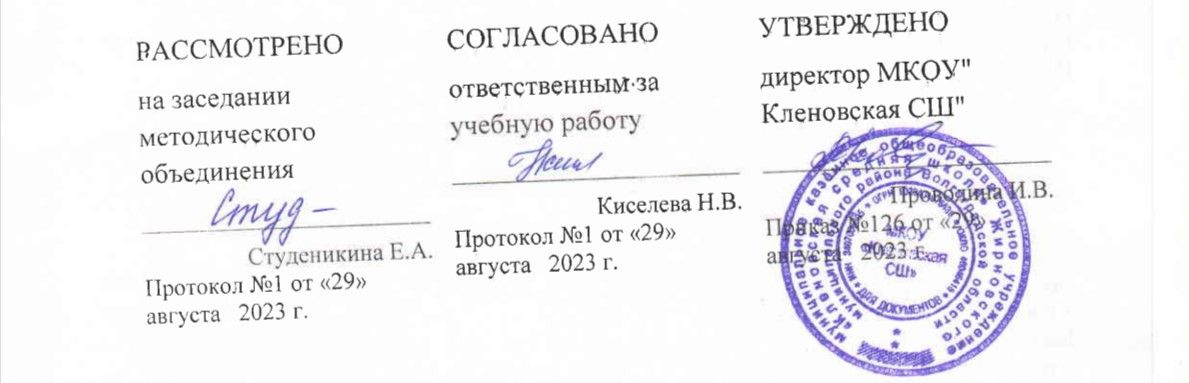 №Название темыКол-во часовIТрудные вопросы орфографии15IIУрок-зачет Работа над ошибками11IIIТрудные вопросы пунктуации14IVУрок-зачет Работа над ошибками11VОбобщающий урок1ИтогоИтого34часаПримерные темы, входящие в раздел программы Число часов на данный разделОсновное содержание по темам Характеристика основных видов деятельности  учащихся Трудные вопросы орфографии. (15 часов)Трудные вопросы орфографии. (15 часов)Трудные вопросы орфографии. (15 часов)Трудные вопросы орфографии. (15 часов)Правописание приставок. 1Правописание неизменяемых приставок. Правописание приставок, оканчивающихся на з/с. Правописание приставок ПРИ/ПРЕ. Трудные вопросы правописания приставок ПРИ-ПРЕ.  Употребление в научном стиле  речи  слов с иноязычными приставками. Слушание объяснений учителя,работа с учебником, самостоятельное выполнение заданий, аудирование, работа с раздаточным материалом,систематизация учебного материала,работа над ошибками,Правописание гласных и согласных в корне слов. 2Безударная гласная, проверяемая и непроверяемая гласная в корне. Ы и И после приставок.  0 и Е после шипящих в корне. Ы, И после Ц в корне слова. Чередование гласных О/А, Е/И в корне слова. Сомнительная согласная, непроизносимая согласная, удвоенная   согласная в корне.  Орфографический анализ текста.работа с учебником, самостоятельное выполнение заданий, аудирование, работа с раздаточным материалом,систематизация учебного материала,работа над ошибками,слушание и анализ выступления товарищей.Употребление Ь и Ъ. Мягкий знак после шипящих в различных частях речи.1Правописание разделительных Ь и Ъ.   Ь для обозначения мягкости согласного.   Употребление Ь в числительных. - ТСЯ и -ТЬСЯ в глаголах.  Орфографический анализ текста. Употребление Ь после шипящих в конце слова в различных частях  речи. Орфографический анализ текста.работа с раздаточным материалом,систематизация учебного материала,работа над ошибками,слушание и анализ выступления товарищей.Не с частями речи2Слитное и раздельное написание НЕ с различными частями речи: именами существительными, именами прилагательными, наречиями, глаголами, причастиями и деепричастиями. Орфографический анализ текста.Слушание объяснений учителя,работа с учебником, работа с раздаточным материалом,систематизация учебного материала. Слитные, раздельные и дефисные написания.1Слитные, раздельные и дефисные написания различных частей речи.  Дефисные написание сложных существительных, прилагательных. Дефисные написания неопределенных местоимений.  Слитные, раздельные и дефисные написания наречий.  Правописание служебных частей речи.  Дефисные написания в научной и художественной речи.Слушание объяснений учителя,работа с учебником, работа с раздаточным материалом,систематизация учебного материала.Правописание суффиксов и окончаний имен существительных и имен прилагательных. 2Правописание безударных падежных окончаний существительных. Правописание 0 и Е после шипящих  и Ц  в суффиксах и окончаниях существительных. Н и НН в суффиксах существительных. Анализ и исправление ошибок, связанных с  употреблением существительных.Правописание безударных падежных окончаний прилагательных. Правописание 0 и Е после шипящих  и Ц  в суффиксах и окончаниях прилагательных. Н и НН в суффиксах прилагательных. Анализ и исправление ошибок, связанных с  употреблением прилагательных в речи.Слушание объяснений учителя,работа с учебником, работа с раздаточным материалом,систематизация учебного материала.Правописание суффиксов причастий.1Правописание суффиксов -ущ-ющ- и -ащ-ящ- в действительных причастиях настоящего времени. Правописание гласной перед суффиксами действительных причастий прошедшего времени. Правописание суффиксов -ем- и –им- в страдательных причастиях настоящего времени. Н и НН в суффиксах причастий. Правописание гласной перед Н и НН в страдательных причастиях прошедшего времени. Орфографический анализ текста.Слушание объяснений учителя,работа с учебником, работа с раздаточным материалом,систематизация учебного материала.Правописание суффиксов наречий. 1Правописание 0 и Е после шипящих  в суффиксах наречий. Н и НН в суффиксах наречий.  Правописание суффиксов –о, -а на конце наречий.  Анализ и исправление ошибок, связанных с  употреблением наречий в речи. Орфографический анализ текста.Слушание объяснений учителя,работа с учебником, работа с раздаточным материалом,систематизация учебного материала.Правописание личных окончаний и суффиксов глаголов.1Правописание личных окончаний глаголов.  Правописание гласных в суффиксах глаголов -ова-, -ева- и -ыва-, -ива-. Правописание гласных перед суффиксом  -л- глаголов прошедшего времени. Анализ и исправление ошибок, связанных с  употреблением глаголов в речи.Слушание объяснений учителя,работа с учебником, работа с раздаточным материалом,систематизация учебного материала.Правописание предлогов, союзов, частиц. 1Правописание производных  предлогов. Слитное и раздельное написание производных  предлогов. Слитное и раздельное написание союзов. Частицы НЕ, НИ,  их различение на письме.  Употребление производных предлогов в научном и официально-деловом стиле речи. Слушание объяснений учителя,работа с учебником, работа с раздаточным материалом,систематизация учебного материала.Урок-зачет.2Итоговая тестовая работа. Работа над ошибками.Самостоятельная работаТрудные вопросы пунктуации.(14часов)Трудные вопросы пунктуации.(14часов)Трудные вопросы пунктуации.(14часов)Трудные вопросы пунктуации.(14часов)Употребление тире в простом и сложном предложении.3Тире между  подлежащим и сказуемым. Тире в неполном предложении. Тире при вводных предложениях и вставных конструкциях. Тире в бессоюзном сложном предложении. Употребление тире в пословицах и поговорках, употребление тире в художественной речи. Двоеточие в бессоюзном сложном предложении. Двоеточие в предложениях с прямой речью, в предложениях с обобщающими словами при однородных членах предложения. Пунктуационный анализ текста. Слушание объяснений учителя,работа с учебником, работа с раздаточным материалом,систематизация учебного материала.Знаки препинания при однородных членах предложения. 2Знаки препинания при однородных членах предложения. Обобщающие слова при однородных членах предложения и знаки препинания при них. Однородные и неоднородные определения. Употребление в речи однородных членов предложения в целях создания экспрессивности. Анализ и исправление речевых ошибок, связанных с построением предложений с однородными членами.Слушание объяснений учителя,работа с учебником, работа с раздаточным материалом,систематизация учебного материала.Обособление второстепенных членов предложения. 3Обособление определений и приложений. Обособление обстоятельств. Предложения с уточняющими оборотами. Обороты с союзом как. Употребление второстепенных членов предложения в текстах разных стилей речи. Анализ и исправление речевых ошибок, связанных с построением предложений с обособленными второстепенными членами предложения. Пунктуационный анализ текста.Слушание объяснений учителя,работа с учебником, работа с раздаточным материалом,систематизация учебного материала.Обособление слов, грамматически не связанных с членами предложений 3Обращения, знаки препинания в предложениях с обращениями. Употребление обращений в разговорной и поэтической речи. Вводные слова и вводные конструкции, знаки препинания в предложениях с вводными словами и вводными конструкциями. Стилистическое использование вводных слов. Анализ и исправление речевых ошибок, связанных с построением предложений с  вводными словами. Пунктуационный анализ текста.Слушание объяснений учителя,работа с учебником, работа с раздаточным материалом,систематизация учебного материала.Урок-зачет3Итоговая тестовая работа. Работа над ошибками.Самостоятельная работа